УКРАЇНАПОЧАЇВСЬКА  МІСЬКА  РАДАВИКОНАВЧИЙ КОМІТЕТР І Ш Е Н Н Явід     серпня 2021  року                                                                       ПРОЄКТПро зміну адресного номера житловому будинку по вул. Заньковецької у м. Почаїв        З метою впорядкування нумерації об’єктів нерухомості в Почаївській міській територіальній громаді, створення умов володіння, користування та розпорядження цими об’єктами  їх власниками та користувачами, керуючись Законом України «Про місцеве самоврядування в Україні»,  Положенням про порядок присвоєння та зміни адресних номерів об’єктів нерухомості розташованих на території Почаївської міської територіальної громади, затвердженого рішенням сесії Почаївської міської ради № 548 від 31.10.2016 року, розглянувши заяву гр. Новіцької Юлії Сергіївни, яка є представником інтересів гр. Гринюк Галини Степанівни згідно довіреності №1378 від 06.07.2021 року, виконавчий комітет Почаївської міської ради                                                     В и р і ш и в:Змінити       адресний     номер      житловому  будинку ,  що   належить  гр. Гринюк Галині Степанівні   з попереднього  «вул. Заньковецької, 19»   на  номер  «17» по вул. Заньковецької  у м. Почаїв. Рекомендувати гр. Новіцькій Ю.С. звернутись в Кременецьке РК БТІ для  внесення змін   в  адресне   господарство  по вул. Заньковецької у м. Почаїв   у    відповідності до п.1 даного рішення. Рекомендувати гр. Новіцькій Ю.С. встановити адресну табличку з    № «17» на даному житловому будинку. Лівінюк В.П.Бондар Г.В.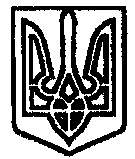 